Vocabulary: Carbon Cycle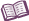 VocabularyAtmosphere – the gases that surround a planet. Earth’s atmosphere consists of nitrogen (78%), oxygen (21%), argon (1%), and smaller amounts of other gases, including carbon dioxide and methane.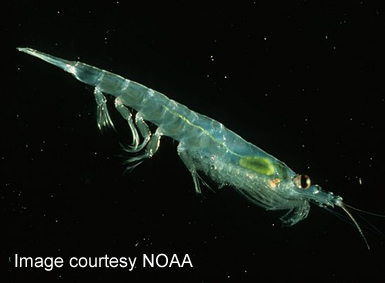 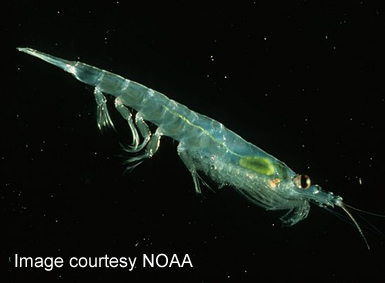 Biomass – the total mass of a group of living things. The animal species with the greatest biomass may be Antarctic krill, a small, shrimp-like organism. The biomass of Antarctic krill is about 500 million metric tons. (One metric ton is equal to 1,000 kg, or 2,205 lbs.)Biosphere – living things on a planet. Earth’s biosphere contains plants, animals, fungi, protists, and bacteria. Carbon reservoir – a part of Earth that stores carbon. Examples of carbon reservoirs include the atmosphere, the ocean, soils, sediments, and the biosphere. Carbon sink – a carbon reservoir that absorbs carbon from the atmosphere and stores it for a long period of time. Fossil fuel – a fuel formed over thousands or millions of years from the remains of living organisms. Fossil fuels include coal, natural gas, and petroleum (oil).Geosphere – the rocky, non-living parts of a planet. Earth’s geosphere contains rocks, sediments, and soil.Greenhouse gas – a gas in Earth’s atmosphere that absorbs and then re-radiates heat.Examples of greenhouse gases include carbon dioxide and methane.Hydrosphere – the water on a planet.About 97% of Earth’s water is found in oceans. The rest is found in glaciers, groundwater, lakes, and rivers.Lithosphere – the rigid upper layer of the Earth.  The lithosphere consists of the crust and the upper part of the mantle.Photosynthesis – a process in which plants use energy from light to change carbon dioxide and water into glucose (sugar) and oxygen.